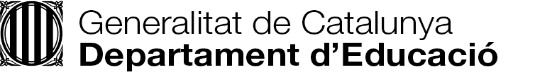 	INS Vidal i BarraquerCalendari del procés del servei de reconeixementR/N: Y0348/Y0590Segell de registre d’entradaOfertaData de comunicació de prestació del servei	LlocJuliol 2019                                                                         Serveis TerritorialsData d’oferta de places per cicle professional	LlocOctubre de 2019                                                                Web/centre/aplicació_gestio_serveifpInformacióPublicació al web del centre l’oferta de places per ciclesData publicació	LlocOctubre de 2019                                                                   Web del centreSol·licitud al servei de reconeixementData de sol·licitud del servei1	LlocDe 8 al 17 de gener 2020                                                     Secretaria del centreData publicació provisional d’admesos i places de reserva	Lloc21 de gener de 2020                                                            Web de cada centreData reclamacions a la llista de persones admeses	Lloc21 al 24 de gener de 2020                                                    Secretaria del centreData publicació de la llista definitiva d’admesos, de les instruccions, calendari de pagament i de l’inici de les sessions de reconeixement28 de gener de 20020	Inscripció al servei de reconeixement acadèmic i presentació de la documentació de pagament2	Del 21 al 31 de gener de 2020DocumentacióPer sol·licitar el servei:Sol·licitud al servei de reconeixementFotocòpia DNI o equivalentInforme d'assessoramentPer inscriure’s al servei:Full d'inscripció + resguard de pagament i/o documentació justificativa d'exempció o bonificació de pagament Si es disposa de certificats d’unitats de competència acreditades:Certificat de professionalitat expedit d’acord amb el catàleg de qualificacions professionals, eximent del pagamentActuacionsCalendari i convocatòria dels usuaris del serveiDia: 3 de febrer de 2020               Hora: 16:00h 	Lloc:   INS Vidal i Barraquer (sala d’actes)Anàlisi de la documentació que ha presentat l’usuari/ària per preparar l’entrevista i determinar la documentació complementària que ha d’aportar.Anàlisi de l’informe d’assessorament elaborat en el servei d’assessorament, o document equivalent.Informació a l’usuari/ària de la documentació complementària que ha aportar, si escau.Entrevista per contrastar i valorar l’experiència aportada per l’usuari/ària i copsar si les seves capacitats abasten, globalment, els resultats o capacitats que s’estableixen a la unitat formativa o crèdit del títol d’FP.Publicació dels resultats provisionals del reconeixement de l'experiència laboral o en activitats socials.Reclamacions als resultats.Publicació dels resultats definitius del reconeixement de l'experiència laboral o en activitats socials.Lliurament de certificats.